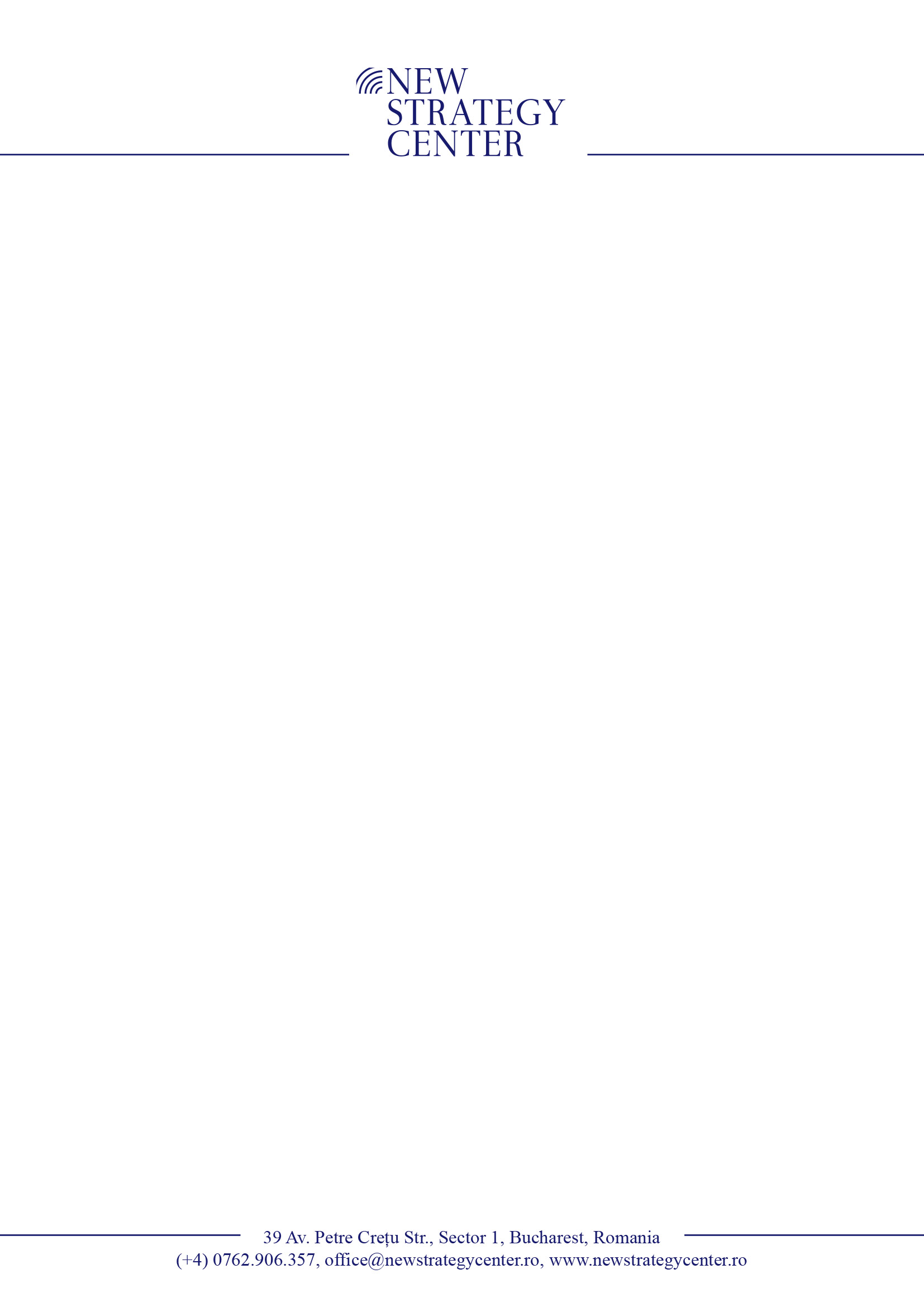 Programul evenimentuluiAsociația New Strategy Center și revista Foreign Policy România, vă invită la masa rotundă cu tema:,,Strategie, Apărare, Industrie. De la strategia de apărare la industria națională.”Evenimentul are loc miercuri, 9 septembrie, între orele 10.00 – 13.45, la Cercul Militar Naţional, Sala Alba-Iulia, intrarea din Strada Constantin Mille.Desfăşurător:10.00 – 10.10 Cuvântul de introducere: Ionel  Nițu, președinte al New Strategy Center, și Ion Ioniță, redactor-șef al revistei Foreign Policy România, parteneră a evenimentului.Panelul I  - Strategia Națională de Apărare și planificarea Apărării – moderator, dl. Ion Ioniță10.10 – 10.20 Dl Dan Mihalache, consilier prezidential, șeful Cancelariei Prezidențiale – “Considerații   generale asupra strategiei naționale de apărare”. 10.20 – 10.35 Dl Constantin Ionescu, consilier de stat, Administrația Prezidențială – “Mediul de securitate extern și influența asupra apărării naționale”.10.35 – 10.55 General locotenent Nicolae Ciucă, șeful Statului Major General – “Armata României: viziunea pentru următorul deceniu”. 10.55 – 11.45 discuții libere.11.45 – 12.15 Pauză cafeaPanel II – Oportunități pentru industria națională -  moderator,  dl. Ionel Nitu12.15 – 12.30 Dl Sorin Encutescu, secretar de stat, Ministerul Economiei - ,, Directiile strategice pentru o noua industrie nationala de aparare”.12:30 – 12:45 Dna Floarea Șerban, președinta CA ROMARM – “Cooperare și relansare. Șansele industriei naționale de apărare”.  12.45 – 13.15 Reprezentanți ai companiilor Lockeed Martin România, UTI Grup, Thales România – “Investițiile în apărare, investiții în dezvoltare. Parteneriatele tehnologice”.13.15 – 13.45 discuții libere       Ionel Niţu										Ion Ioniță Preşedinte New Strategy Center							Redactor Sef FP România 